Sunday  6 March 2022							      Divine Office Week 1OUR LADY OF LOURDES AND SAINT CECILIAParish Administrator: Mgr Francis JamiesonLandline: 01258 452051 Mobile: 07826 732493Hospital RC Chaplains:Dorchester:  Fr Barry Hallett 01305 255198; Poole: Deacon Declan McConville 01202 442167 Newsletter:  newsletterblandfordcatholics@yahoo.co.ukWebsite:  blandfordcatholics.orgPlease keep in your prayers:  Julie Mulloy; Josie Seath, the repose of the soul of Keith Wareham, Leander, Father Tom and all at the Care Home where he is chaplain; and all families of those suffering at this time.MASS INFORMATION CORRECT AT TIME OF PUBLISHING BUT MAY BE SUBJECT TO CHANGE AT SHORT NOTICEFIRST SUNDAY  OF LENT - YEAR CSaturday March 59.30am HOLY MASS (EF) 5.30pm HOLY MASS OF SUNDAY Sunday March 69am CHILDREN'S  MASS   FIRST SUNDAY OF LENT  Divine Office Week 1Mon March 7  NO MASS   St Perpetua and St Felicity (Mems)Tuesday March 8 6.30pm HOLY MASS   St John of GodWednesday March 9 9.30am HOLY MASS   St Frances of RomeThursday March 10 9.30am HOLY MASS   Friday March 11 9.30am HOLY MASS    followed by Stations of the CrossFAMILY FAST DAYSaturday March 129.30am HOLY MASS (EF) 5.30pm HOLY MASS OF SUNDAY Sunday March 139am HOLY MASS  SECOND SUNDAY OF LENT  On Sunday, March 6th., we start our Children’s Masses again.  The children will read a simplified passage from the book of Deuteronomy and the Bidding Prayers.  They will also bring up the gifts at the Offertory.There will be no Mass on Monday March 7th   FOR THE SAKE OF THE PEACE OF MIND OF OTHERS, WHO MIGHT BE IMMUNOSUPPRESSED, FRAIL OR ELDERLY, PLEASE OF YOUR CHARITY CONTINUE TO WEAR MASKS IN CHURCH.Dear ParishionersMaureen and Alan Wareham would like to thank everyone who prayed for their son Keith.  	However after a very brave fight against this dreadful disease, he has now passed away.  Thank you again.  Maureen and Alan"The CAFOD 2022 ONLINE LENT CALENDAR of daily prayer and reflection offers an opportunity to pause, reflect, pray and take action as we prepare for Easter. Join us as we journey through the season of Lent with our global family." 	If you would like to receive the very good Lenten reflexions from CAFOD, just sign up on-line:https://cafod.org.uk/Pray/Lent-calendar?j=249384&sfmc_sub=28662450&l=52_HTML&u=4361283&mid=500009474&jb=338&utm_source=the%20catholic%20agency%20for%20overseas%20development%20(cafod)&utm_medium=email&utm_campaign=R125162+THE+Lent+2022+invitation+email+20220220&utm_term=Main+button%3a+Lent+calendar+sign-up&utm_id=249384&sfmc_id=28662450  WALKING TOGETHER The ‘second Diocesan Synodal’ gathering will take place on the 12th March in Poole.  The event will run from 10.45-15.30 (although people can also attend Mass at St Mary's if they wish at 10.00). The event is in St Mary's parish hall, right next to the church.	Bishop Mark will be present and we shall reflect on the journey so far.  We shall have some table discussions. Food and drink will be provided at the event, so if you are able to come, please send us an email and fill out the dietary form linked below. (https://forms.office.com/r/UgYaT7tHyg)  (The postcode for St. Mary’s, Poole, is BJ15 2EG). Thank you to everyone who has participated in our local listening journey and either joined in discussions in parish or other groups or contributed individually. Every contribution will contribute to our Diocesan synthesis. The synthesis will be finalised after our Pre-Synodal event on 12 March. 	In order to finish collating and organising the feedback we have received we have closed the online survey options. If anyone wishes to contribute, they are welcome to do so but should please email it directly to synodfeedback@prcdtr.org.uk. Deborah Fisher, Synod Feedback, Diocese of Plymouth, St Boniface House, Ashburton,TQ13 7JL  01364 645421)LOCAL DIOCESAN RETREATS    Residential - Ignatian  Individually Guided  Retreats  organised by the  Plymouth Diocesan Ignatian Spirituality Group.    Members of the Ignatian Spirituality Group are experienced guides, who have received training in relation to Ignatian spirituality and include priests, deacons and lay people.LENTEN- RESIDENTIAL  SILENT RETREATS  - HONITON    7th - 11th March (Mon – Fri) Midweek Retreat (£240);    4th - 11th March  (Fri to Fri ) 6 day Retreat (£450) ​    For further information, or to book, those who are interested can contact the  Diocesan  Ignatian Spirituality Group by email    diocesan-ignatian-retreats@prcdtr.org.uk or telephone: 01752 769164 or 07823447637.  PARISH LUNCH I thanked people at Mass, but think it would be good to put this in our Newsletter too.  Our parish lunch for the feast of Our Lady of Lourdes was a lovely occasion.  Some visitors who came wrote to express their thanks and say how much they enjoyed their time with us, “a wonderful example of Christian fellowship”. 	These things always require more work than meets the eye, and so please say a prayer for everyone who worked hard to organise it such a good family occasion.	God blessed us all with that occasion, and will continue to bless us.  May Our Lady and St. Cecilia pray for us too, and bring us closer to Jesus.PLATINUM JUBILEE TREES  You will be pleased to see two new trees in our church gardens, purchased and planted by John Morley with Peter Cullen’s assistance. WEEKLY OFFERINGS £312.00  WHITE FLOWER APPEAL £343.11. Thanks to all who contributed.   MikeWith blessings on every one of our parish familyFather Francis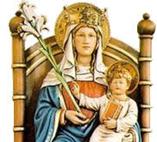 WALSINGHAM PILGRIMAGE 2022  11th-14th July  Bookings are coming in steadily for the pilgrimage:  please try to book as soon as you can and do speak to Fr. Francis or give Madeleine a ring on 480778 if you would like more information.  The booking forms are at the back of church.  Do join us for a blessed pilgrimage to share the joy of the Annunciation!  MadeleineWe are delighted to share the news of our wedding in this church on Saturday 26 March at 12.00 noon.  We have been deeply touched by the welcome and friendship offered by Fr Francis and the church family since the Lord led us, individually, to worship here, and then to be received into the one Catholic fold.  Any who would like to be present at our wedding ceremony would be most welcome. - John    and Rosie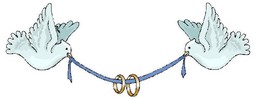 ANY OTHE BUSINESS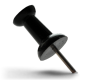 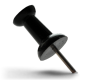   UKRAINE APPEAL COLLECTION IS PAUSED FOR THE MOMENT  We have been working hard this week to collect and send to the Ukraine all the wonderfully generous gifts that are so badly needed for the Ukrainian refugees on the Polish border.  They are sent to a camp where nuns from all over those two countries are at work receiving and sorting them.  Please pray for Dorota, a brave and amazingly hard-working young Polish woman who is driving backwards and forwards with all the things that have been given.  Please pray too for Magda and for Mariusz from our congregation who have not stopped working to organise all the co-ordination necessary for this exercise.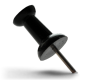 WE HAVE NO MORE ROOM TO STORE DONATIONS – PLEASE HANG ON TO THEM 	If you do not know much about the Ukraine you might find the insert interesting.  Fr Francis BLANDFORD EXPO on 26 March we will have a stall in the Corn Exchange.  Please do come and support us.   Volunteers welcome.   Marie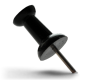 BLANDFORD COMMUNITY KITCHEN does valuable work for vulnerable people in our local community.  Also, their next coffee morning will be on 09 March.   Anthony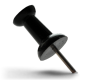 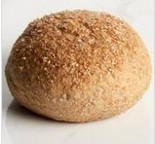 LENTEN LUNCHES  Now that we are able to gather socially, we have reintroduced parish Lenten lunches to raise funds for the essential work that CAFOD does all around the world.  It’s a wonderful opportunity for us to get together and to remember those less fortunate than ourselves by sharing in a simple meal of soup and bread.  We hold them every Saturday in Lent from 12pm-2pm and everyone is welcome!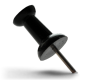 	  We are aiming to host two lunches in the parish hall.  If you are able to help at either of these parish hall lunches or would like to make some soup, please let Ali or Anna know.  If you can’t host a lunch, please do try to come along on one of the Saturdays in Lent.		Let’s continue to show the love of Christ to others through our support of CAFOD.Thanks,  Ali and Anna LENT LUNCHESSat 5th March - at Felicity's in Stourpaine 12-2pm.  If you have not already done so, please contact Felicity first, 01258 451129.  (CAFOD and Ukrainian Relief)Sat 12th March - in the church room, hosted by Ali and Anna , 12-2pm (CAFOD)LENT LUNCHES AGAIN  We must thank God for the good people who have signed up to do the Lenten Lunches this year.  This is a very good way to help us fulfil Christian duty and act in the spirit of Jesus Himself. 	If you like the proceeds to go to CAFOD, very good.  If you would like to help another charity – Mary’s Meals, for example - you are free to choose one. Father Francis  THIS FAMILY FAST DAY, Friday 11th March, we remember that there are many people who need our love and support all around the world. Children experiencing malnutrition in Sierra Leone or as we are seeing now in Ukraine, families affected by conflict. Your small act of love can make big things happen. Donations to CAFOD this Lent will reach families around the world, enabling local experts to provide support to families in times of need or conflict. You can donate in church using a CAFOD envelope, bringing it back next week or by visiting the CAFOD website: cafod.org.uk/lent  Ali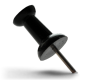 LENT EXTRA - Your Journey Towards Easter. 47 Daily Reflections and prayers.  Copies of this are available at the back of the church.  This is a Redemptorist Publications and costs £2.  Please place the money in any of the wall boxes. Thanks,  Ruth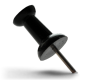 ENJOY A FUN EVENING, AND CONTRIBUTE TO A GOOD CAUSE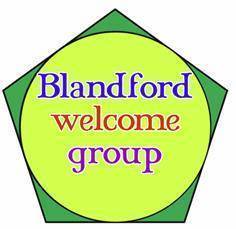 The Blandford Welcome Group (BWG) is a group of local residents who are working together to help a refugee family to settle in Blandford and rebuild their lives. The family will come from a UN Refugee Camp near a conflict zone, and will not be illegal immigrants. 	As part of our fundraising, on March 9th, in Blandford School, we are showing the famous romantic comedy, Notting Hill - which has just been rated by BBC Radio 2's listeners as the Ultimate RomCom of all time. Uniquely, the evening includes Q&A afterwards with the film’s producer, Duncan Kenworthy, OBE. Tickets cost £10 and can be obtained via the charity's website https://blandfordwelcome.group or by cash purchase from Mel Sarich.  Doors open 6.15, film at 7.00 pm  Mark HudsonWe welcome  contributions to this newsletter from parishioners - please send in links to websites, hard copy, email pictures, prose or poetry, whether to inform or to entertain.....“I didn’t go to religion to make me happy. I always knew a bottle of Port would do that. If you want a religion to make you feel really comfortable, I certainly don’t recommend Christianity.”  - C. S. Lewis  (contributed by Avis)*********************************************************“When England goes back to Walsingham,Our Lady will come back to England.”- Pope Leo XIII(contributed by Madeleine) ***********************************************************Does the road wind uphill all the way?- Yes, to the very end.Will the day's journey take the whole long day?-   From morn to night, my friend.But  is there for the night a resting-place,A roof for when the slow dark hours begin?May not the darkness hide it from my face?- You cannot miss that inn.Shall I meet other wayfarers at night?- Those who have gone before.Then must I knock, or call when just in sight?- They will not keep you standing at that door.Shall I find comfort, travel-sore and weak?- Of labour you shall find the sum.Will there be beds for me and all who seek?- Yea, beds for all who come.~ Christina Rossetti, Uphill.(contributed by Avis)**************************************************************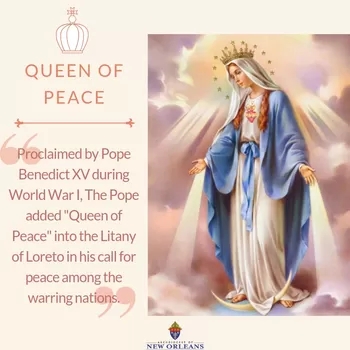 (contributed by Madeleine)